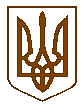 Баришівська селищна рада Броварського районуКиївської областіVIII скликанняР І Ш Е Н Н Я29.07.2022                                                                                           № 1212-24-08Про надання дозволу на списання з балансу Баришівського селищного територіального центру соціального обслуговування (надання соціальних послуг) втрачених основних засобівКеруючись законами України «Про місцеве самоврядування в Україні»,  «Про затвердження Указу Президента України «Про введення воєнного стану в Україні», розглянувши клопотання директора територіального центру соціального обслуговування Баришівської селищної ради Кутового І.І. від 14.07.2022 №134, у  зв’язку тимчасовою окупацією Перемозького старостинського округу,  пошкодженням майна, що знаходилося в користуванні  відділення стаціонарного догляду для постійного або тимчасового проживання ,  на підставі підсумків проведеної інвентаризації  фактичної наявності  товарно – матеріальних цінностей по закладу, селищна рада ВИРІШИЛА:Погодити та надати дозвіл Баришівському селищному територіальному центру соціального обслуговування (надання соціальних послуг) – директор Кутовий І.І., на списання з балансу установи викрадені, пошкоджені та знищені товарно матеріальні цінності , що знаходились в користуванні Перемозького відділення стаціонарного догляду для постійного або тимчасового проживання, а саме:Бензопила «Штиль»- 1 шт., балансовою вартістю 8000,00 грн.,Телевізор «Електрон»- 1 шт., балансовою вартістю 1650,00грн.,Телевізор «Електронік» - 1шт., балансовою вартістю 1700,00 грн.,Телевізор «Rotex» - 1 шт., балансовою вартістю 1500,00 грн.,Зварювальний апарат «GYSMLE 200FV» - 1 шт., балансовою вартістю 6780,00 грн.2.Баришівському селищному територіальному центру соціального обслуговування (надання соціальних послуг) провести списання втраченої та пошкодженої техніки з балансу установи відповідно до  вимог чинного законодавства.3.Контроль за виконанням рішення покласти  на постійну комісію селищної ради з питань законності і правопорядку, комунальної власності, транспорту та зв’язку. Селищний голова                                                    Олександр ВАРЕНІЧЕНКО